Name: __________________________________________________Title of Work:_________________________________Date:________________ Class:_____________________Research Careers Using O*NET - Career Project RubricResume, Cover Letter, and Resignation Letter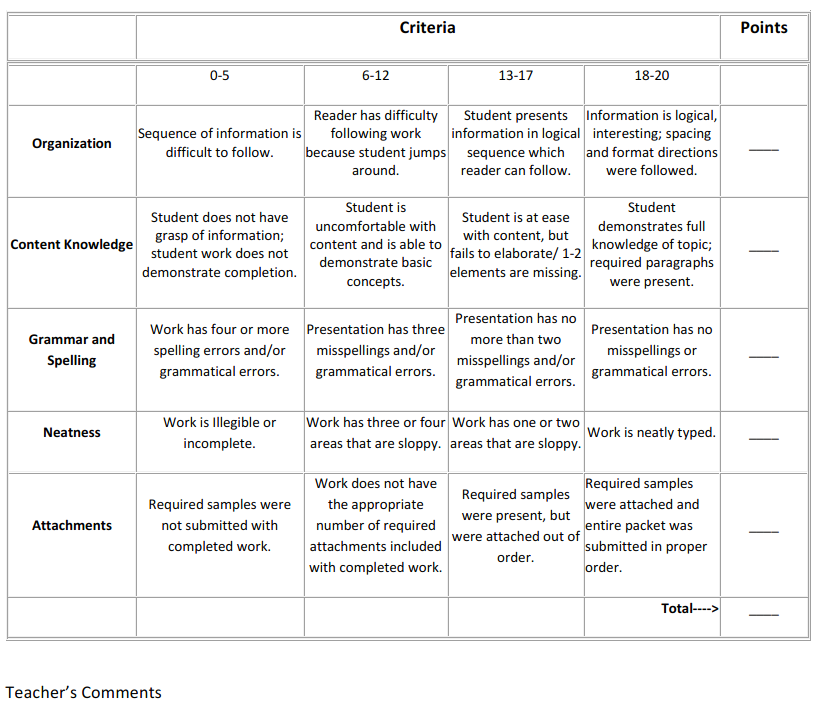 